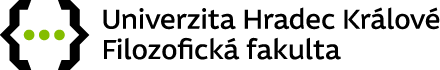 Žádost o uznání předmětu praxe podle Výnosu děkana FF UHK č. 35/2020Jméno studenta/studentky: Osobní číslo:Studovaný program na FF UHK: 
Vykonávaná činnost dobrovolnické praxe (jaká a kde):Počet hodin:U jaké organizace (název, místo):
Žádaný předmět  k uznání (název, zkratka):  Potvrzení organizace (souhlasné stanovisko, kontaktní osoba, kontakt, datum, podpis nebo razítko) Datum a popis studentaDatum, podpis a stanovisko garanta předmětu praxe nebo ústavu/katedryPoznámky:Dle  Výnosu děkana FF UHK č. 35/2020 je možné žádat o uznání kreditů při splnění alespoň třetinové časové dotace na předmět. Uznat lze nejvýše jeden předmět praxe.Tuto žádost odevzdejte přímo na Studijním oddělení FF UHK. Po dobu platnosti Výnosu děkana č. 35/2020 lze odevzdat tento formulář elektronicky (naskenovaný s příslušnými podpisy či razítky).Případné dotazy adresujte na konkrétní garanty předmětů praxí FF UHK.